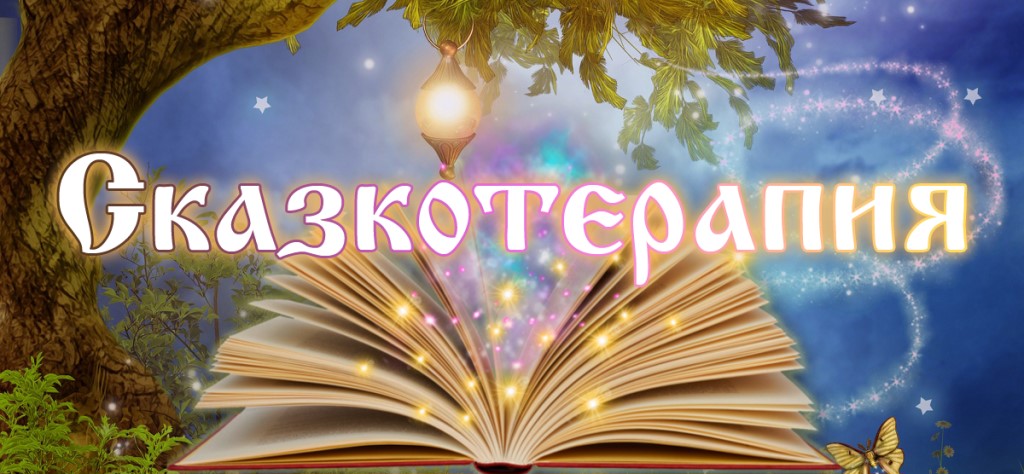 Занятие с элементами сказкотерапии «Ушиный лес»Составил педагог-психологНазарова Ольга Константиновна

Занятие с элементами сказкотерапии «Ушиный лес»Цель: создать условия для осознания собственной личностной уникальности.Задачи: - Формирование активных личностных установок, положительного образа;- Снятие психического и физического напряжения;- Развивать слуховое, зрительное внимание, произвольность;- Формирование произвольных мимических движений;- Учить выражать свои мысли, составлять положительный рассказ о себе.Оборудование:прозрачный платок, птичка на леске, цветные аквариумные камешки, мультимедийное оборудование (слайды с изображением ушей, рта, реки, леса, волшебницы), большое зеркало, запись А.И. Бурениной «Полет самолета».Ритуал приветствия:Здравствуйте, а знаете ли вы, кто такие волшебницы? Волшебницы бывают разные, добрые и злые?Каких сказочных волшебниц вы помните?Сегодня я приглашаю вас в сказку «Ушиный лес». Как вы думаете, о чем это сказка?А поможет нам переместится в сказку ФЕЯ СНА. Удобно сядьте на ковер, расслабьтесь, закройте глаза. Фея накроет нас своим воздушным покрывалом и перенесет в сказку. Слушайте!(Психолог накрывает детей прозрачным платкам. Включается музыка. Психолог тихим, таинственным голосом рассказывает сказку.)Жила-была девочка Катя. У нее были голубые глаза, курносый носик, рыжая косичка с голубой ленточкой и мило оттопыренные ушки. Часто стояла девочка у зеркала надув щеки, сердиласьна свое отражение и все ей в себе не нравилось. То нос не такой, то губы слишком большие, но больше всего ей не нравились уши. Трогала Катя ушки руками, кривлялась изображая обезьянку и говорила:— Какие у меня противные уши! Оттопыренные, огромные, некрасивые!(Психолог обращается к детям —Давайте и мы изобразим девочку Катю! Как это выглядит со стороны! Дети оттопыривают уши, кривляются, смеются друг над другом. Теперь слушайте дальше.)Катя прижимала свои уши к голове, но они все равно немного было видно из- под волос.— У всех уши как уши, а у меня оттопырки какие-то! Не хочу я такие уши, видеть их не могу. И сердито шлепнула по ним. Затем посмотрела в зеркало и ужаснулась- уши исчезли. Катя испуганно крикнула:— Куда же они подевались! Поднимала волосы, хлопала себя по головке, щупала затылок, затем стала обыскивать комнату, вдруг куда «закатились». Но ушей нигде не было видно. Пропали Катины ушки без следа.(Психолог спрашивает у детей: Ребята, для чего нам нужны уши?Ответы детей.)Как вдруг Катя увидела в зеркале отражение девушки в красивом платье. Испугалась Катя, стала оглядываться по сторонам, но в комнате кроме нее не было. Откуда же отражение.(Психолог изображает сильное удивление. На интерактивной доске появляется изображение волшебной феи.)— Я фея Рада, я тебе очень рада, пришла помочь тебе найти ушки. Ты не ценила их, была не довольна собой, злилась и поэтому они исчезли. Посмотри, без твоих красивых ушек, совсем плохо!Катя с надеждой посмотрела на фею: — Помоги мне пожалуйста, я передумала, хочу обратно свои уши!— Хорошо, я помогу тебе разыскать их, но только дело это не простое. Дело в том, что твои уши находятся в волшебном УШИНОМ ЛЕСУ и путь туда не близкий, даже опасный. Их туда спрятала волшебница Дай. У всех, кто недоволен своими ушами, она их отнимает и прячет в своем лесу.— Я все поняла! Я все поняла! — крикнула Катя. — Но как же быть? Я не знаю дорогу в ушиный лес.-Вот возьми в ладони птичку, выпусти ее, она покажет тебе дорогу. Катя поблагодарила фею РадостиВзяв птичку она отправилась в путь.(Психолог показывает детям птичку, привязанную к палочке тонкой леской.— Я предлагаю вам отправимся вместе с Катей в сказочное путешествие. Для этого возьмите в руки птичку, будьте с ней очень осторожны, чтобы не причинить ей вред и выпустите птичку на волю. А мы пойдем за нею следом. Дети по очереди берут в ладони птичку и выпускают ее.Психолог слегка дергает леску и птичка взлетает.)Путь был долгий, через поля где жили сердитые мыши, которые пытались укусить ее за ноги. Катя подпрыгивала, топала ногами, чтобы отпугнуть мышей. Они разбегались, но потом снова атаковали. Катя боялась мышей, но стойко отбивалась преодолевая страх и продолжая путь.(Игра: «Прогони мышей!»Психолог показывает карточку с изображением мышей.Дети громко кричат топают ногами, прогоняют мышей. Психолог прячет карточку, дети идут на цыпочках, тихо передвигаются по группе, чтобы не разбудить мышей).Впереди сверкала полоса реки, еще одно препятствие. Все камешки в реке и на берегу были ярких радужных цветов. Красные, синие, желтые, зеленые, розовые и еще огромное количество оттенков самых невообразимых цветов. Все это было крайне необычно, но очень красиво.«Как же я переберусь на другой берег?»- подумала Катя. Как вдруг заговорила птичка человеческим голосом:— Собери из цветных камней мостик- мост и появится. Поторопись, нам нужно вернуться домой до захода солнца, иначе мы навсегда останемся в заколдованном лесу»(Психолог обращается к детям: Мы тоже хотим последовать за Катей, поэтому соберем, каждый для себя, свой мостик. Психолог предлагает каждому ребенку из аквариумных камешков, собрать по образцу «мост». «Камни» разного размера и формы.)Девочка так и сделала, собрала цветные камешки и выложила из них маленький мостик, как вдруг через реку перекинулся радужный мост. Катя благополучно перебралась на другой берег. И быстро побежала по полянке, на которой росло очень много странных грибов. Шляпки у них были заостренные, изогнутые. Самых разных форм и размеров. Катя нагнулась, чтобы получше рассмотреть необычные грибы, как вдруг, в ужасе отшатнулась. На полянке, оказывается, росли не грибы, а самые настоящие носы. Большие и маленькие, курносые и с горбинкой, розовые и с веснушками. Испугалась Катя, да как закричит:-Это же носы, откуда они здесь?Птичка ей отвечает:— А это носики были похищены колдуньей у тех ребят, которым они были не нужны. Носы детям не нравились, вот носы теперь тут и растут.Катя невольно дотронулась до своегоноса и громко сказала:— А вот мой нос мне нравится, самый красивый у меня нос, я очень люблю свой носик.Так и шла Катя через полянку произнося похвалу своему носику, чтобы точно не куда ее нос не пропал. Так жалко стало Кате ребят, как же они теперь без носа живут, плохо, наверное, без носа то жить.(Психолог проводит беседу с детьми:Объясните, для чего людям нужен нос?А как вы думаете, как бы люди жили без носа?Нравится ли вам ваш носик?Ответы детей.)Вскоре показался лес, птичка защебетала:— Быстрее, быстрее, уже близко лес, лес, лес!И вот, перед Катей предстал сказочный лес. Деревья росли под самое небо, а на их ветвях висели розовые ушки. И так было много на каждом дереве ушей, что Катя даже растерялась, как же она найдет именно свои уши.Горько заплакала девочка от обиды, что теперь ей делать, как вдруг послышался странный шелест, и он стремительно приближался. Катя уже хотела спрятаться, но увидела странную картину.Сквозь лесную чащу, семенила на маленьком ослике очень смешная бабушка. Вид у нее и впрямь был престранный: вся в блесках, в ярко красном пышном платье, широкополой шляпе и огромным желтым веером в руках. Но еще более необычным было ее лицо. Уши торчали из-под шляпы, нос напоминал клюку, губы как две лепешки, но глаза блестели озорным блеском.— Ну здравствуй, здравствуй, моя ненаглядная!- сказала колдунья тоненьким голоском. Ждала я тебя, придешь, аль не придешь? Заберешь, аль не заберешь, пропажу то!- Здравствуйте! — ответила Катя. Ей почему-то совсем не было страшно, даже наоборот, очень любопытно, что это за волшебница такая.— Меня все называют бабушка Отдай, это потому что я забираю у нерадивых, неблагодарных детей-уши. Не нравятся им уши! Ишь ты! Вот я и забираю их в свой ушиный лес. Здесь за ними ухаживают, берегут, никто ушки не обижает, висят они на дере, да греются на солнышке.— Нравятся, нравятся мне мои уши! Верните мне мои уши! -воскликнула Катя.— Нет уж, не верю я тебе! Сейчас я тебе их верну, а ты завтра опять то одним недовольна, тодругим. Вот пройдешь испытание, тогда, может быть, я тебе и отдам. Я вот, очень люблю свои уши, свой нос, свои губы и каждый день говорю им приятные слова, глядя в зеркало. Что-что, а они никуда от меня не денутся. Вот и докажи, что ты дорожишьи любишь все, что тебе подарила природа.(Психолог обращается к детям:— Ребята, поможем Катерине, мы каждый по очереди подойдем к зеркалу и расскажем о себе, все самое хорошее, что нам больше всего нравится в себе. Опишем свои ушки, носики. Обьясним волшебнице, для чего они нам так необходимы!Дети по очереди подходят к большому зеркалу, хвалят себя, рассказывают о себе и о своем теле. Дети любуются собой.Психолог: Какие вы все красивые, добрые и смелые. Спасибо вам!)Волшебница выслушала Катю и сказала— Ты смелая девочка! Хорошо, я верну тебе ушки. Обернись вокруг себя три раза и произнеси волшебные слова «Раз, два, три — уши мне верни!». Катя обернулась вокруг себя, произнесла волшебные слова. И ушки оказались на своем месте. Катя ласково погладила свои ушки и радостно закричала:— Они вернулись, они вернулись, как я по вам скучала, вы у меня самые красивые, самые хорошие ушки на свете! Спасибо тебе добрая бабушка Отдай! Я больше никогда не буду ругать свои ушки. Теперь я точно знаю, что себя любить нужно такой, какая есть.— Очень хорошо, что ты это поняла, но скоро сядет солнце, тебе пора домой. Бабушка Отдай ласково погладила девочку по голове и тихо произнесла» Проснись!».Катя открыла глаза и увидела свою спальню и свою бабушку, которая гладила ее по голове.— Просыпайся соня, скоро солнышко сядет, а ты все спишь, наверное сон интересный видела? — сказала бабушка хитро улыбаясь.(Дети понимают, что это был просто сон, смеются.Психолог спрашивает детей их впечатление о сказке.Какие выводы они сделали.Что больше всего им понравилось в сказке.Что бы они посоветовали тем детям, которые недовольны своей внешностью.Психолог: Вот и закончилась сказка, пора и нам домой. Садитесь на ковер самолет, держитесь крепче, мы полетим домой. Держитесь крепче.Звучит шумовой эффект «Полет самолета» А.И.Бурениной.)Назарова Ольга Константиновна
 педагог-психолог
